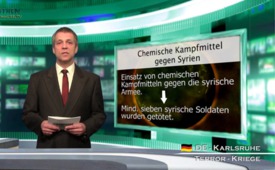 Chemische Kampfmittel gegen Syrien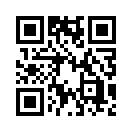 Rebellen, die gegen die syrische Regierung kämpfen, haben chemische Kampfmittel gegen die syrische Armee in Damaskus eingesetzt.Rebellen, die gegen die syrische Regierung kämpfen, haben chemische Kampfmittel gegen 
die syrische Armee in Damaskus eingesetzt. Laut einem Kommandanten der syrischen Präsidentenwache wurden mindestens sieben syrische Soldaten getötet, nachdem sie mit chemischen Waffen angegriffen worden waren. Die Rebellen sind ausländische Staatsangehörige (Söldner und Kriminelle), die auch gedroht haben das Trinkwasser zu verseuchen Angesichts solcher Ereignisse sind Vorwürfe der USA und ihrer Komplizen, dass Syrien den Einsatz von chemischen Waffen plane, noch genauer unter die Lupe zu nehmen. Das Mosaik des so genannten Arabischen Frühlings ergibt ein klares Bild, nämlich die Fratze US-amerikanischer Machtbesessenheit, inszeniert mit Hilfe von Rebellen, die nichts als bezahlte und aufgehetzte Söldner sind.von hkQuellen:http://english.farsnews.com/newstext.php?nn=9107129627http://syrianfreepress.wordpress.com/2012/12/29/12872/Das könnte Sie auch interessieren:---Kla.TV – Die anderen Nachrichten ... frei – unabhängig – unzensiert ...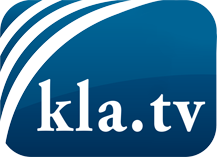 was die Medien nicht verschweigen sollten ...wenig Gehörtes vom Volk, für das Volk ...tägliche News ab 19:45 Uhr auf www.kla.tvDranbleiben lohnt sich!Kostenloses Abonnement mit wöchentlichen News per E-Mail erhalten Sie unter: www.kla.tv/aboSicherheitshinweis:Gegenstimmen werden leider immer weiter zensiert und unterdrückt. Solange wir nicht gemäß den Interessen und Ideologien der Systempresse berichten, müssen wir jederzeit damit rechnen, dass Vorwände gesucht werden, um Kla.TV zu sperren oder zu schaden.Vernetzen Sie sich darum heute noch internetunabhängig!
Klicken Sie hier: www.kla.tv/vernetzungLizenz:    Creative Commons-Lizenz mit Namensnennung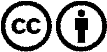 Verbreitung und Wiederaufbereitung ist mit Namensnennung erwünscht! Das Material darf jedoch nicht aus dem Kontext gerissen präsentiert werden. Mit öffentlichen Geldern (GEZ, Serafe, GIS, ...) finanzierte Institutionen ist die Verwendung ohne Rückfrage untersagt. Verstöße können strafrechtlich verfolgt werden.